KLUCZ ODPOWIEDZI- Nie można używać ołówków ani korektorów (za ich stosowanie praca zostaje zdyskwalifikowana i za całość WSTAWIAMY 0 pkt.).- Pisownia wyrazów wielką literą zamiast małej i na odwrót nie jest traktowana jako błąd merytoryczny i należy taką odpowiedź zaliczać.- Każdy inny zapis z “przekręceniem” czy „gubieniem” liter (np. zamiast Freud – Frued itp.) traktujemy jako odpowiedź błędną.- [i/lub: odpowiedź w nawiasie kwadratowym] – oznacza, iż uznajemy ją alternatywnie zamiast odpowiedzi podanej przed nawiasem - [odpowiedź w nawiasie kwadratowym] – bez „i/lub” – oznacza, iż nie jest to element obowiązkowo wymagany - Każde skreślenie, poprawka i nieczytelna odpowiedź traktowane są jako odpowiedź błędna.1/ 	a/ 2007				 						- 1 pkt;b/ 2020										- 1 pkt;	/22/ 	a/ Jerzy Buzek									- 1 pkt;b/ Donald Tusk									- 1 pkt; c/ Janusz Onyszkiewicz [lub: Jacek Saryusz-Wolski]			- 1 pkt;	d/ Danuta Huebner [lub: Hübner]						- 1 pkt;	/43/ 	A1/ Maastricht									- 1 pkt;A2/ 7 II 1992									- 1 pkt; A3/ 1 XI 1993									- 1 pkt;	B1/ Rzym										- 1 pkt;B2/ 25 III 1957									- 1 pkt; B3/ 1 I 1958										- 1 pkt;	/64/	Horyzont Europa									- 1 pkt;	/15/ 	a/ fuzyjny [lub: o fuzji; brukselski]						- 1 pkt;	b/ Jednolity Akt Europejski							- 1 pkt;	c/ amsterdamski									- 1 pkt;	d/ nicejski										- 1 pkt;	e/ lizboński [lub: reformujący UE]						- 1 pkt;	/56/ 	W dowolnej kolejności – przyznajemy po 1 pkt. za nazwę + 1 pkt za rok (razem po 2 pkt. za prawidłowy wiersz odpowiedzi):- Europejska Wspólnota Węgla i Stali 	- 2002			- 2 pkt;- Europejska Wspólnota Gospodarcza	- 1993			- 2 pkt;		- Wspólnota Europejska				- 2009			- 2 pkt;	/67/ 	a/ równości				  						- 1 pkt;	b/ solidarności									- 1 pkt;	c/ pomocniczości [i/lub: subsydiarności]					- 1 pkt;	/38/	a/ ISPA										- 1 pkt;	b/ SAPARD										- 1 pkt;	c/ PHARE										- 1 pkt;	/39/	Po 2 pkt. za prawidłowych 6 elementów odpowiedzi w każdym wierszu (zaznaczenie prawidłowe na mapie + prawidłowe odpowiedzi TAK lub NIE w pozostałych kolumnach tabeli); 1 pkt. – za 3-5 prawidłowych odpowiedzi w danym wierszu: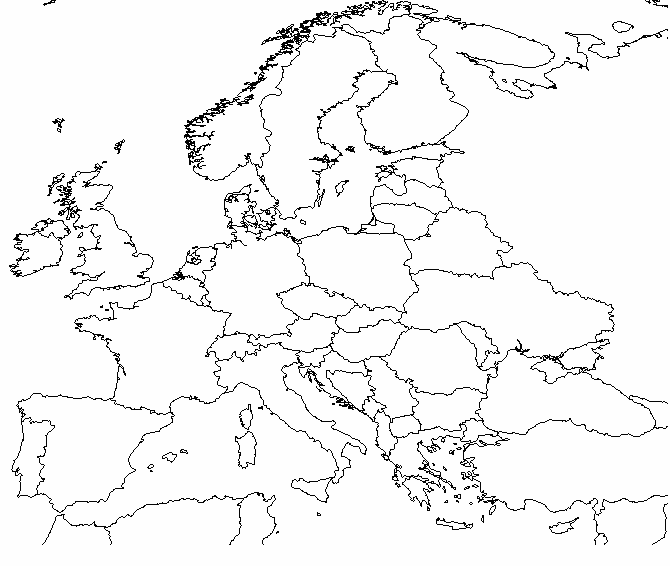 PaństwoSymbolRok wstąpienia do wspólnot/UEWpisz (TAK lub NIE), czy państwo należy do:Wpisz (TAK lub NIE), czy państwo należy do:Wpisz (TAK lub NIE), czy państwo należy do:Wpisz (TAK lub NIE), czy państwo należy do:Pkt.PaństwoSymbolRok wstąpienia do wspólnot/UEEuroobszaruSchengenEOGEFTAPkt.a/ SzwajcariaANie należyNieTakNieTak/2b/ SłoweniaB2004TakTakTakNie/2c/ ŁotwaC2004TakTakTakNie/2d/ Macedonia Pn.DKandydatNieNieNieNie/2e/ CyprE2004TakNieTakNie/2